Администрация Краснодарского краяМинистерство гражданской обороны и чрезвычайных ситуаций Краснодарского краяГосударственное казенное учреждение Краснодарского края «Территориальный центр мониторинга и прогнозирования чрезвычайных ситуаций природного и техногенного характера»ОПЕРАТИВНЫЙ ЕЖЕДНЕВНЫЙ ПРОГНОЗвозникновения и развития ЧС, связанных с состоянием (изменением) погодных условий и РХБ обстановки на территории Краснодарского края на 13 апреля 2022 года.Подготовлен на основе информации Краснодарского ЦГМС филиала ФГБУ «Северо-Кавказское УГМС», ФГБУ «СЦГМС ЧАМ», Кубанского БВУ, Государственного управления ветеринарии Краснодарского края, ФГБУН Федеральный исследовательский центр «Единая геофизическая служба Российской академии наук», ФГБУ «Гидроспецгеология» филиал «Южный региональный центр ГМСН», филиала ФГУ «Россельхозцентр» по Краснодарскому краю, Управления Федеральной службы по надзору в сфере защиты прав потребителей и благополучия человека по Краснодарскому краю1.Обстановка.1.1. Чрезвычайные ситуации: за прошедшие сутки 12 апреля 2022 года на территории Краснодарского края чрезвычайных ситуаций не зарегистрировано.1.2. Метеорологическая: за прошедшие сутки 12 апреля 2022 года местами в крае прошли дожди. Усиливался ветер порывами 12-17 м/с. В отдельных районах отмечался туман видимостью 700 м. По данным оповещения ФГБУ «Северо-Кавказский УГМС» к предупреждению НЯ ВПО №1 от 10.04.2022:11.04.2022 местами в юго-западных районах (Крымский и Абинский районы) края пожароопасность достигла значения высокой (ВПО) 4 класса (НЯ) Прогноз погоды, представленный Краснодарским ЦГМС филиалом ФГБУ «Северо-Кавказское УГМС» на ближайшие сутки с 1800 12 апреля до 1800 13 апреля 2022 года:            по Краснодарскому краю: облачно с прояснениями. Местами дождь, в горах с мокрым снегом, в отдельных районах ночью и в первую половину дня сохранится КМЯ: сильный дождь, ливень в сочетании с грозой, градом. Ночью и утром местами туман. Ветер юго-западный, западный 5-10 м/с, местами порывы 15-20 м/с, в отдельных районах 20-25 м/с. Температура воздуха ночью +1…+6°С, днем +8…+13°С; в горах ночью и днем 0…+5°С.           На Черноморском побережье облачно. Временами дождь, ночью и утром местами сильный, гроза. Ветер  юго-западный, западный 12-14 м/с, местами порывы 20-25 м/с. Температура воздуха ночью +3…+8°С, днем +8…+13°С.По г. Краснодару: облачно с прояснениями. Небольшой дождь. Ветер юго-западный, западный 5-10 м/с, порывы ночью 12-14 м/с, утром и днем 15-20 м/с. Температура воздуха ночью +4…+6°С, днем +11…+13°С. По данным ФГБУ «СЦГМС ЧАМ»:По г. Сочи: облачно. Временами дождь, в горах местами сильный снег.  Местами туман. Ветер северо-западный, западный с переходом на юго-восточный     5-10 м/с, днем до 14 м/с. Температура воздуха ночью +3…+8°С, днем +6…+11°С. В предгорной зоне ночью 0…+5°С, днем +1…+6°С.По данным предупреждения Краснодарского ЦГМС филиала ФГБУ «Северо-Кавказское УГМС» НЯ о ВПО №2 (продление действия предупреждения НЯ о ВПО № 1 от 10.04.2022г.) от 12.04.2022г.:13.04.2022 местами в юго-западных районах края (Крымский и Абинский районы) сохранится высокая пожароопасность (ВПО) 4 класса (НЯ).По данным штормового предупреждения ФГБУ «СЦГМС ЧАМ» ОЯ № 34 от 10.04.2022г.: 13.04.2022г. в горах МО г. Сочи выше 1000 м – ЛАВИНООПАСНО.По данным штормового предупреждения Краснодарского ЦГМС филиала ФГБУ «Северо-Кавказское УГМС» ОЯ №1 (продление штормового предупреждения ОЯ №70 от 21.12.2021г.) от 10.04.2022г.: 13.04.2022 в горах Краснодарского края (исключая муниципальное образование г. Сочи – зона прогнозирования ФГБУ «СЦГМС ЧАМ») выше        2500 м лавиноопасно (ОЯ).По данным штормового предупреждения Краснодарского ЦГМС филиала ФГБУ «Северо-Кавказское УГМС» КМЯ № 17 от 11.04.2022г.:Ночью и в первую половину дня 13.04.2022 местами в крае (исключая муниципальное образование г, Сочи — зона прогнозирования ФГБУ «СЦГМС ЧАМ») ожидается комплекс метеорологических явлений: сильный дождь, ливень в сочетании с грозой, градом и сильным ветром с порывами 20-25 м/с. На юго-западных притоках р. Кубань (МО Горячий Ключ, Северский, Крымский, Абинский районы), на реках юго-восточной территории (Апшеронский, Белореченский, Мостовской, Лабинский районы), реках Черноморского побережья (МО Геленджик, МО Туапсинский район) ожидаются подъёмы уровней воды местами с превышением неблагоприятных отметок.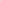 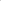 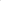 1.3. Гидрологическая: в связи с прошедшими осадками 11 апреля 2022 года на реках Черноморского побережья отмечались подъемы уровней без достижения неблагоприятных отметок.  На реках юго-западной и юго-восточной территории края сохранялся повышенный фон уровней воды. Температура воды у берегов Черного моря +10…+12°С, Азовского моря +8…+11°С.Прогноз: 13 апреля 2022 года в связи с прогнозируемыми осадками, в отдельных районах сильными, на реках юго-западной, юго-восточной территории края и реках Черноморского побережья ожидаются подъемы уровней воды. В связи с усилением ветра западных направлений на побережье Азовского моря ожидаются нагонные явления. Таблица №1Режим функционирования водохранилищ по данным Кубанского БВУ 08-00 12 апреля 2022 года1.4. Лавиноопасность: высота снежного покрова по данным автоматической метеостанции на высоте 2070 м (МО г. Сочи) – 240 см.11 апреля 2022 года по данным ФГБУ «СЦГМС ЧАМ»,  при обследовании территории курорта «Красная Поляна» в 10-00 была зарегистрирована одна самопроизвольно сошедшая лавина объемом 3000 м3. Данная лавина была отнесена к категории ОЯ, так как вышла на официальную горнолыжную трассу. Ущерба и пострадавших нет. Прогноз: 13 апреля 2022 года выше 2 500 м на территории муниципального образования Мостовский район ЛАВИНООПАСНО (ОЯ); в МО г. Сочи выше 1000 м ЛАВИНООПАСНО (ОЯ).1.5. Геологическая: в норме.Прогноз: 13 апреля 2022 года в связи с прогнозируемыми осадками, в отдельных районах сильными, и насыщением грунта влагой в предгорной и горной частях края и на Черноморском побережье возможна активизация экзогенных процессов.1.6. Сейсмическая: в норме.Прогноз: 13 апреля 2022 года возможна сейсмическая активность на территории муниципальных образований: Апшеронский, Белореченский, Выселковский, Ейский, Крымский, Курганинский, Новокубанский, Отрадненский, Приморско-Ахтарский, Северский, Староминский, Темрюкский, Тихорецкий, Туапсинский, Успенский, Щербиновский районы и гг. Армавир, Анапа, Геленджик, Горячий Ключ, Новороссийск, Сочи.1.7. Биолого-социальная:1.7.1. Эпидемиологическая обстановка: в связи с распространением коронавирусной инфекции (COVID-19) постановлением главы администрации (губернатора) Краснодарского края на территории Краснодарского края введен режим функционирования «Повышенная готовность».По состоянию на 08-00 12 апреля 2022 года в 254572 случаях диагноз COVID-19 подтвержден (за сутки +96), 10 762 человека скончалось (за сутки +7). На стационарном лечении с ОРВИ, гриппом, заболеваниями легких находятся        1309 человек (за сутки -13). Всего проведено 6 860 286 лабораторных исследований (за сутки +4618).1.7.2. Эпизоотическая обстановка: в норме.1.7.3. Фитосанитарная обстановка: в норме.1.8. Техногенная:За прошедшие сутки 11 апреля 2022 года в три муниципальные образования Краснодарского края поступили анонимные сообщения об угрозе минирования 13 объектов (МО г. Краснодар – 4, МО Кавказский район – 3, МО г. Новороссийск – 6). Обследование объектов завершено. Взрывоопасных предметов не обнаружено.  1.8.1. Обстановка по пожарам: за прошедшие сутки 11 апреля 2022 года в крае было зафиксировано 38 пожаров. Пострадавших и погибших нет. 11 апреля 2022 года:в МО г. Краснодар произошёл пожар в складском помещении на площади 70 м2. Погибших и пострадавших нет;в МО г. Сочи произошёл пожар двух легковых автомобилей на площади         10 м2. Погибших и пострадавших нет.12 апреля 2022 года в МО г. Новороссийск произошло возгорание кровли административного здания, расположенного на территории Новороссийского морского порта, на площади 150м2. Погибших и пострадавших нет.1.8.2. ДТП: за прошедшие сутки 11 апреля 2022 года на территории края произошло 16 ДТП. Пострадало 18 человек, в том числе 2 ребенка, погибших нет.11 апреля 2022 года в МО г. Сочи произошло ДТП с участием маршрутного автобуса и легкового автомобиля. Пострадало 2 человека, из них 2 детей, погибших нет. 1.8.3. ВОП: за прошедшие сутки 11 апреля 2022 года были обнаружены 8 взрывоопасных предметов времен ВОВ в МО: Крымский и Северский районы. 1.9. Радиационная, химическая и бактериологическая обстановка: в норме.1.10. Происшествия на водных объектах: за прошедшие сутки 11 апреля 2022 года на водных объектах края утонувших нет.1.11. Сведения по термическим аномалиям и природным пожарам: за прошедшие сутки 11 апреля 2022 года на территории края лесных пожаров не зафиксировано; отмечалось 5 случаев загорания сухой растительности в МО Выселковский (1 случай), Отрадненский (4 случая) районах на общей площади 0,049 га. 1.12. Иные происшествия: не отмечалось.1.13. Функционирование транспортной инфраструктуры (по состоянию на 12.04.2022).Автомобильное сообщение:МО г-к. Сочи, на автодороге ФАД А-147 «Джубга-Сочи», 160 км (в районе п. Уч - Дере) сохраняется реверсивное движение в связи с просадкой грунта обочины дороги;МО г-к. Сочи на автодороге ФАД-147 «Джубга-Сочи», 117 км (в районе п. Волконка) организовано реверсивное движение в связи с подвижкой грунта; МО г-к. Горячий Ключ, на автодороге ФАД М-4 «Дон», 1394 км (в районе ст. Пятигорская), в превентивных целях закрыта одна из трех полос движения в связи с просадкой грунта обочины дороги.Воздушное сообщение:3 аэропорта (МО г. Краснодар, г-к. Анапа и г-к. Геленджик) приостановили воздушное сообщение до 13.04.2022. С 24.02.2022 отменено 4 068 рейсов (446 328 человек).аэропорт МО г-к. Сочи работает в штатном режиме, с 24.02.2022 осуществлено 6 089 рейсов, 821 517 пассажиров (на прибытие 3 067 рейсов, 395 545 человек, на вылет 3 022 рейса, 425 972 человека). Проведено информирование пассажиров, скопления людей в аэропортах Краснодарского края не наблюдается.Железнодорожное сообщение:с 24.02.2022 с территории Краснодарского края убыло 130 дополнительных составов 
(55 025 человек); на 12.04.2022 запланировано отправление 1 дополнительного состава на 572 человека.Морское сообщение:службой сбора и обработки информации Черноморского флота запрещено нахождение морских судов в северо-западной части акватории Черного моря, в связи проведением антитеррористических мероприятий с 24.02.2022 до особого указания;приостановлена работа портов Азовского побережья и ограничено движение судов в море с 24.02.2022 до особого указания.2. Прогноз чрезвычайных ситуаций.2.1 Природного характера.2.1.1. 13 апреля 2022 года на территории муниципальных образований: Абинский, Апшеронский, Белореченский, Крымский, Курганинский, Лабинский, Мостовский, Новокубанский, Отрадненский, Северский, Славянский, Темрюкский, Туапсинский, Успенский районы и гг. Анапа, Геленджик, Горячий Ключ, Новороссийск, Сочи существует вероятность возникновения ЧС и происшествий, связанных с:	нарушениями в работе транспорта из-за перекрытия автомобильных и железных дорог в результате схода оползней и селей;	разрушением жилых домов, строений;	нарушением функционирования объектов жизнеобеспечения.	Источник ЧС происшествий - активизация экзогенных процессов.2.1.2. 13 апреля 2022 года в горах выше 2500 м на территории муниципального образования Мостовский район существует вероятность возникновения ЧС и происшествий, связанных с:увеличением травматизма и гибелью населения, находящегося в горах;Источник ЧС и происшествий - сход снежных лавин в горах.2.1.3. 13 апреля 2022 года в горах выше 1000м на территории муниципального образования г. Сочи существует вероятность возникновения ЧС и происшествий, связанных с:обрывом воздушных линий связи и электропередач;выходом из строя объектов жизнеобеспечения;увеличением травматизма и гибелью населения, находящегося в горах;перекрытием автомобильных дорог, мостов, тоннелей;затруднением в работе транспорта, увеличением ДТП.Источник ЧС и происшествий - сход снежных лавин в горах.2.1.4. 13 апреля 2022 года на территории муниципальных образований: Абинский, Крымский районы существует вероятность возникновения ЧС и происшествий, связанных с:Возникновением лесных пожаров;увеличением количества пожаров на объектах экономики и в населенных пунктах;возгораниями и увеличениями площадей ландшафтных пожаров;пожарами на сельхозугодиях и в лесополосах.Источник ЧС и происшествий - высокая пожароопасность (ВПО) 4 класса.2.1.5. 13 апреля 2022 года на территории муниципальных образований: Абинский, Апшеронский, Белоглинский, Белореченский, Брюховецкий, Выселковский, Гулькевичский, Динской, Ейский, Кавказский, Калининский, Каневской, Кореновский, Красноармейский, Крыловский, Крымский, Курганинский, Кущевский, Лабинский,  Ленинградский, Мостовский, Новокубанский, Новопокровский, Отрадненский, Павловский, Приморско-Ахтарский, Северский, Славянский, Староминский, Тбилисский, Темрюкский, Тимашевский, Тихорецкий, Туапсинский, Успенский, Усть-Лабинский, Щербиновский районы и гг. Анапа, Армавир, Геленджик, Горячий Ключ, Краснодар, Новороссийск  существует вероятность возникновения ЧС и происшествий, связанных с:подтоплением и затоплением территорий населенных пунктов склоновыми стоками, нарушением работы ливневых систем;авариями на объектах энергетики, обрывом воздушных линий связи и     электропередач;повреждением и разрушением построек, кровли, обрушением слабоукрепленных, широкоформатных и ветхих конструкций;увечьями людей из-за повала деревьев, рекламных щитов;повреждением автотранспорта градом;затруднением в работе транспорта, увеличением ДТП;выходом из строя объектов жизнеобеспечения;затруднением в работе аэропортов;ухудшением видимости в осадках;нарушением в работе авиационного транспорта.Источник ЧС и происшествий - сильный дождь, ливень, гроза, град, сильный ветер.2.1.6. 13 апреля 2022 года на территории муниципальных образований Абинский, Апшеронский, Белореченский, Крымский, Курганинский, Лабинский, Мостовский, Новокубанский, Отрадненский, Северский, Туапсинский районы и гг. Анапа, Геленджик, Горячий Ключ, Новороссийск существует вероятность возникновения ЧС и происшествий, связанных с:затоплением и подтоплением территорий населенных пунктов, пониженных участков, не имеющих естественного стока воды;размывом берегов рек, прорывом дамб обвалований, плотин прудов;подмывом опор мостов, земляных насыпей ж/д путей (эстакад) на подходах к мостам, опор ЛЭП;нарушением функционирования объектов жизнеобеспечения;подтоплением низменных участков, выходом воды на пойму;активизацией экзогенных процессов.Источник ЧС и происшествий - подъемы уровней воды, активизация экзогенных процессов (оползни, сели).2.1.7 13 апреля 2022 года на территории муниципального образования        г. Сочи существует вероятность возникновения происшествий, связанных с:подтоплением и затоплением территорий населенных пунктов склоновыми стоками, нарушением работы ливневых систем, затоплением и подтоплением территорий населенных пунктов, пониженных участков, не имеющих естественного стока воды;размывом берегов рек, прорывом дамб обвалований, плотин прудов;подмывом опор мостов, земляных насыпей ж/д путей (эстакад) на подходах к мостам, опор ЛЭП;авариями на объектах энергетики, обрывом воздушных линий связи и электропередач;подтоплением низменных участков, выходом воды на пойму;повреждением и разрушением построек, кровли, обрушением слабоукрепленных, широкоформатных и ветхих конструкций;увечьями людей из-за повала деревьев, рекламных щитов;затруднением в работе транспорта, увеличением ДТП;выходом из строя объектов жизнеобеспечения;затруднением в работе аэропорта;ухудшением видимости в осадках;нарушением в работе авиационного транспорта.Источник происшествий – сильные осадки, усиление ветра, подъемы уровней воды.2.1.8. 13 апреля 2022 года на территории муниципальных образований: Ейский, Приморско-Ахтарский, Славянский, Темрюкский, Щербиновский районы существует вероятность возникновения ЧС и происшествий, связанных с:нарушением работы морских портов;авариями на морских судах;затоплением прибрежных территорий, населенных пунктов;Источник ЧС и происшествий – нагонные явления.2.2. Техногенного характера:13 апреля 2022 года в крае возможны ЧС и происшествия, связанные с:возможными авариями на энергетических системах (из-за перегрузок энергосистем и изношенности оборудования);увеличением количества ДТП из-за ухудшения видимости в тумане;гибелью людей в результате ДТП и пожаров;затруднением и нарушением движения транспорта и увеличением количества ДТП из-за ухудшения видимости в осадках;увеличение количества аварий на объектах энергетики из-за усиления ветра;затруднением и нарушением движения транспорта;авариями на объектах жизнеобеспечения населения и жилого фонда (водоснабжение, газоснабжение) из-за высокой изношенности коммуникаций;в связи с использованием источников обогрева существует вероятность бытовых пожаров и отравлений угарным газом.2.3. Биолого-социального характера:13 апреля 2022 года в связи со сложными погодными условиями (сильный осадки, ливень, гроза, град, усиление ветра, ухудшение видимости в осадках и тумане), подъемами уровней воды, лавиноопасностью и возможной активизацией экзогенных процессов, существует вероятность несчастных случаев с туристическими группами и людьми, находящимися в горах;возможны случаи заболевания населения ОРВИ, ОРЗ и коронавирусной инфекцией;на территории края существует вероятность возникновения новых очагов заболеваний: АЧС на свиноводческих предприятиях, бруцеллёзом крупного рогатого скота на молочно-товарных фермах, птичьего гриппа, в личных подсобных хозяйствах и заболеваний вирусом бешенства.2.4. Иного характера:13 апреля 2022 года существует вероятность возникновения несчастных случаев, связанных с гибелью людей на водных объектах края;возможны случаи выхода людей в лесные массивы с последующей потерей ориентации на местности.возможна гибель посевов озимых, садов и других сельхозкультур в результате вымокания, из-за застоя воды на полях.13 апреля 2022 года на всей территории края, существует вероятность возникновения ЧС (происшествий) на фоне циклических рисков:локальные подтопления пониженных участков местности, в т.ч. бессточных, приусадебных участков, автомобильных и железных дорог, низководных мостов, подмывом дорог и опор мостов, размывом берегов рек, прорывом дамб обвалований и плотин прудов из-за сильных осадков, подъемов уровней воды, повышенного фона уровней воды. 	из-за неосторожного обращения с огнем существует вероятность выявления термических аномалий, единичных очагов загорания на местности (в т.ч. палов сухой растительности), возникновения (увеличения) количества очагов и площадей природных пожаров.3.Рекомендации.	Общие предложения:	довести прогноз до глав городских и сельских поселений, руководителей туристических групп, руководителей санаторно-курортных комплексов, руководителей баз и зон отдыха, руководителей предприятий, организаций, аварийно-спасательных формирований;проверить готовность аварийно-спасательных формирований и органов управления к выполнению задач по предупреждению и ликвидации ЧС;поддерживать на необходимом уровне запасы материальных и финансовых ресурсов, для ликвидации чрезвычайных ситуаций;уточнить планы действий по предупреждению и ликвидации возможной ЧС;организовать проверку готовности систем оповещения к использованию по предназначению на территории муниципальных образований;обеспечить готовность пунктов управления, систем связи и оповещения органов управления и сил территориальной подсистемы РСЧС;обеспечить готовность аварийных бригад к реагированию при возникновении аварий на объектах жизнеобеспечения и в системах энергоснабжения.По противооползневым мероприятиям:в районе левобережных притоков р.Мзымта от устья реки Сулимовская до устья реки Пслух необходим запрет на перемещение техники и людей при ухудшении погодных условий, так как неоднократно на данном участке происходил сход селевых потоков даже на фоне умеренных осадков;организациям энергоснабжения усилить контроль за функционированием трансформаторных подстанций, линий электропередач и технологического оборудования, находящихся в опасной зоне;организациям, эксплуатирующим авто и ж/д дороги усилить контроль за оползневыми участками, принять меры по своевременной расчистке дорог в случае сходов оползней.По предупреждению и смягчению последствий от воздействия схода снежных лавин:уделить особое внимание на проведение предупредительных и запретительных мер, направленных на недопущение выхода людей и техники на запрещенные к эксплуатации в периоды лавинной опасности участки горных склонов и транспортных коммуникаций и на режим функционирования объектов в районе туристических объектов и маршрутов (в т.ч. экстремального туризма) в лавиноопасных зонах;не допускать выхода неорганизованных групп и техники в горные районы края, усилить контроль за регистрацией групп туристов, направляющихся в горные районы, и обеспечить их достоверной информацией о метеоусловиях на маршрутах.По предупреждению и смягчению последствий в случае сильных осадков, града, подъемов уровней воды в реках и сохранению их высокого фона:при получении предупреждения о возможном поднятии уровней воды до неблагоприятных отметок (НЯ) и выше, организовать наблюдение на реках в местах возможного возникновения заторов (железнодорожные, автомобильные и пешеходные мостовые переходы, места сужения русел рек, места крутых поворотов русел рек);усилить контроль за водными объектами и гидротехническими сооружениями (дамбы обвалования, мосты, прудовые хозяйства);организовать запас инертных материалов (песок, гравий, глина, мешки с цементом) для подсыпки и ликвидации проранов в теле аварийной дамбы;при необходимости провести упреждающую эвакуацию населения из зоны возможного возникновения ЧС (подтопления, затопления, просадка грунта, оползни и т.п.);уточнить списки и места нахождения маломобильных граждан;обеспечить контроль готовности аварийных бригад к реагированию при возникновении аварий на объектах жизнеобеспечения и в системах энергоснабжения;коммунальным и дорожным службам провести расчистку ливневых систем от мусора для беспрепятственного стока дождевых вод;не допускать выхода неорганизованных групп и техники в горные районы края, усилить контроль за регистрацией групп туристов, направляющихся в горные районы, и обеспечить их достоверной информацией о метеоусловиях на маршрутах;в случае выпадения града рекомендовать населению не покидать помещения, воздержаться от перемещения любым видом транспорта.сосредоточить технику для расчистки от последствий оползневых процессов в руслах рек Кепша и Кудепста.По предупреждению и смягчению последствий от воздействия усиления ветра:довести прогноз до администрации морского порта и судовладельцев;судовладельцам принять необходимые меры по обеспечению безопасной стоянки судов;закрепить подъемно-транспортное оборудование;для защиты населения от травм, нанесенных различными предметами, рекомендовать провести мероприятия по защите витрин, окон с наветренной стороны, очистку крыш, открытых балконов, лоджий от посторонних предметов.По предупреждению и смягчению последствий от нагонных явлений:довести прогноз до администрации морского порта и судовладельцев;судовладельцам принять необходимые меры по обеспечению безопасной стоянки судов;закрепить подъемно-транспортное оборудование;вывести людей и технику с прибрежных территорий;организовать подготовительные работы по организации оказания медицинской помощи пострадавшим людям, по первоочередному жизнеобеспечению, а также по защите сельскохозяйственных животных при угрозе подтопления;организовать подготовительные работы по проведению эвакуации людей и материальных ценностей, при необходимости провести заблаговременную эвакуацию.По противопожарным мероприятиям:организовать контроль пожарной обстановки и проведение в полном объеме превентивных мероприятий; усилить контроль пожарной обстановки и провести в полном объеме превентивные мероприятия;организовать проверку готовности систем оповещения к использованию по предназначению на территории муниципальных образований;организовать своевременное выявление угрозы распространения пожаров на населенные пункты, а/м и ж/д магистрали, линии электропередачи и связи, другие объекты;организовать наземное патрулирование в целях контроля за соблюдением правил пожарной безопасности в лесах;организациям энергоснабжения усилить контроль за функционированием трансформаторных подстанций, линий электропередач и технологического оборудования, газопроводов, находящихся в пожароопасных зонах.По смягчению последствий от землетрясений:проводить сбор, обработку и обмен информацией с места ЧС в установленном порядке;провести экстренное оповещение населения и подготовить места эвакуации людей;определить объем и степень повреждения различных зданий и сооружений, оценить состояние социально-значимых объектов;исключить или ограничить возможности поражения от вторичных факторов (отключение электросетей, централизованной подачи газа и др.);организовать проверку, расположенных в зоне ЧС опасных объектов (химически-опасные объекты, склады и т.д.);провести обследование ГТС (дамбы обвалования, плотины) на наличие повреждений и возможной угрозы затоплений.По предупреждению ДТП:совместно с территориальными органами ГИБДД МВД России реализовать меры по предупреждению возникновения ЧС и аварийных ситуаций на автомобильных трассах;организовать контроль маршрутов, по которым осуществляются перевозки туристов автотранспортом повышенной проходимости с целью обеспечения безопасности туристов;обеспечить готовность спасательных служб к реагированию на ДТП и аварии на других видах транспорта.По противоэпидемиологическим и противоэпизоотическим мероприятиям:организовать контроль по эпизоотической (АЧС), эпидемиологической, фитосанитарной обстановках и проведение в полном объеме превентивных мероприятий.Заместитель руководителяГКУ КК "ТЦМП ЧС"                                   п/п                                   А.А. КолесникПрудников Александр Евгеньевич8-861-251-65-3912.04.2022№ ТЦМП – 335Красная ул., д. 180 А, г. Краснодар, 350020Тел/факс. (8-861) 251-65-39ВодохранилищеФактическийуровень воды (м)Критическийуровень воды (м)Приток (м3/с)Приток (м3/с)Приток (м3/с)Сброс (м3/с)Сброс (м3/с)Сброс (м3/с)Сброс (м3/с)Объем (млн. м3)Объем (млн. м3)Объем (млн. м3)Объем (млн. м3)Объем (млн. м3)ВодохранилищеФактическийуровень воды (м)Критическийуровень воды (м)НормаТекущийИзменение за суткиНормаОпасныйТекущийИзменение за суткиТекущийСвободный%НПУФУКраснодарскоеН вб – 32,98Н нб – 17,61Н вб-35,23476416+464081500551-1188690867,5017982794 ШапсугскоеН – 19,32Н – 20,9017,135,0-0,222,883550070,369,750,2181140КрюковскоеН – 12,50Н – 16,506,4325,0-0,41,477525,0-0,441,7161,320,54111203ВарнавинскоеН – 7,52Н – 10,0416,3929,0-0,316,4518020,0070,4105,240,4640174